Unit 4 Lesson 8: Interpreting and Drawing Graphs for Situations1 Notice and Wonder: Crimes (Warm up)Student Task StatementWhat do you notice? What do you wonder?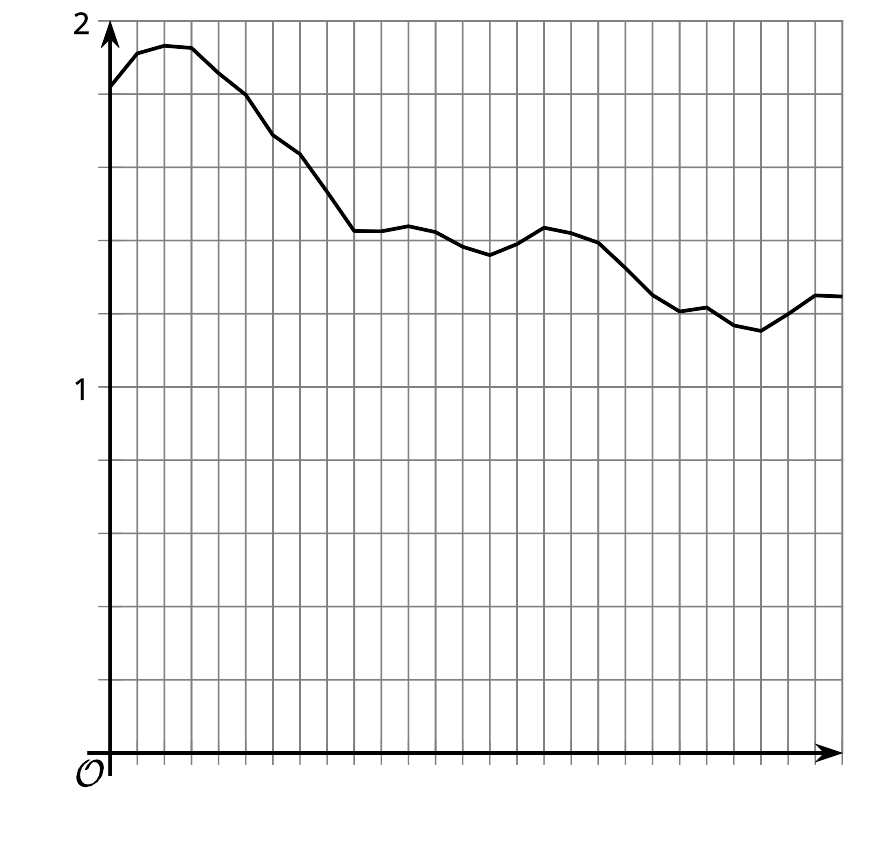 2 Dining OutStudent Task StatementThese graphs show how busy restaurants are at different times of the day.restaurant A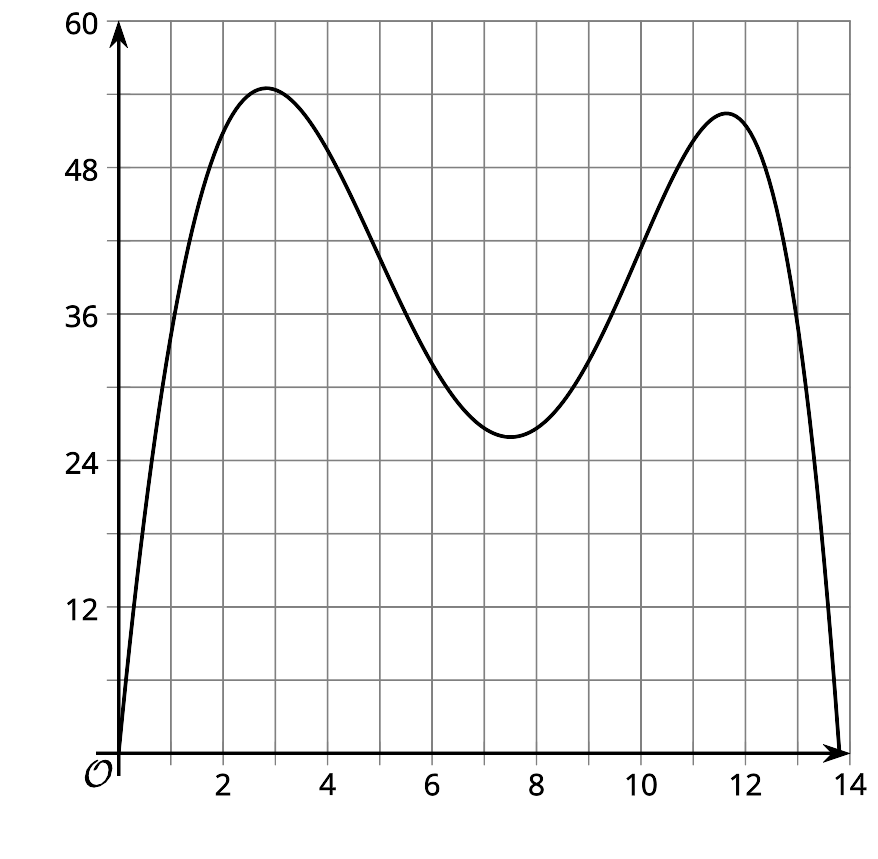 restaurant B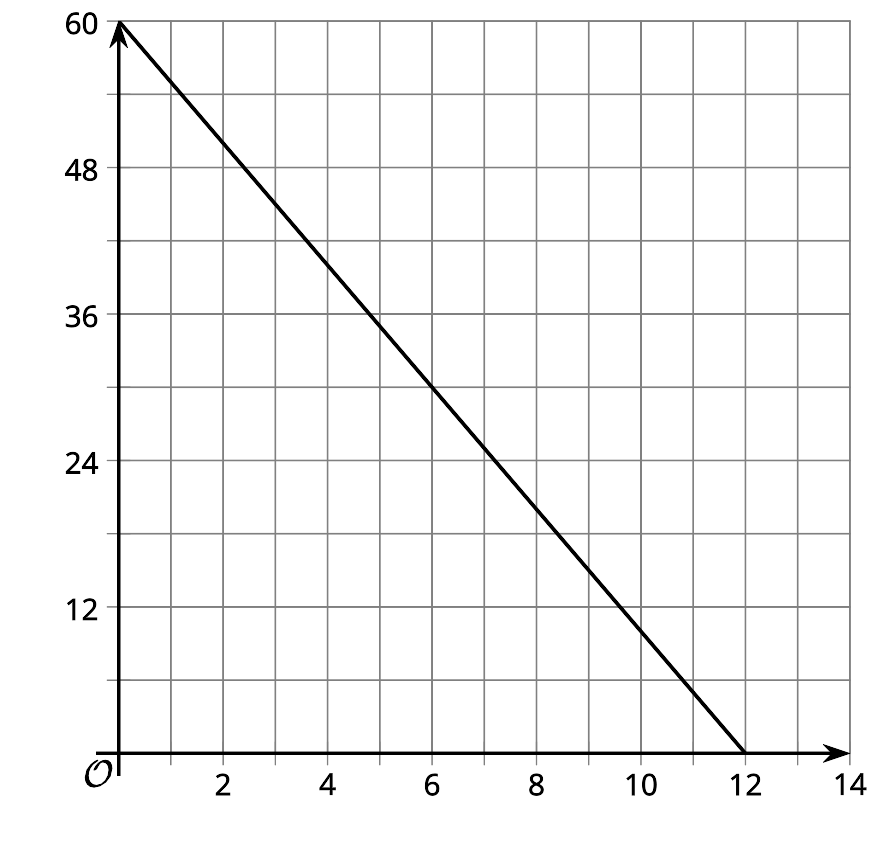 restaurant C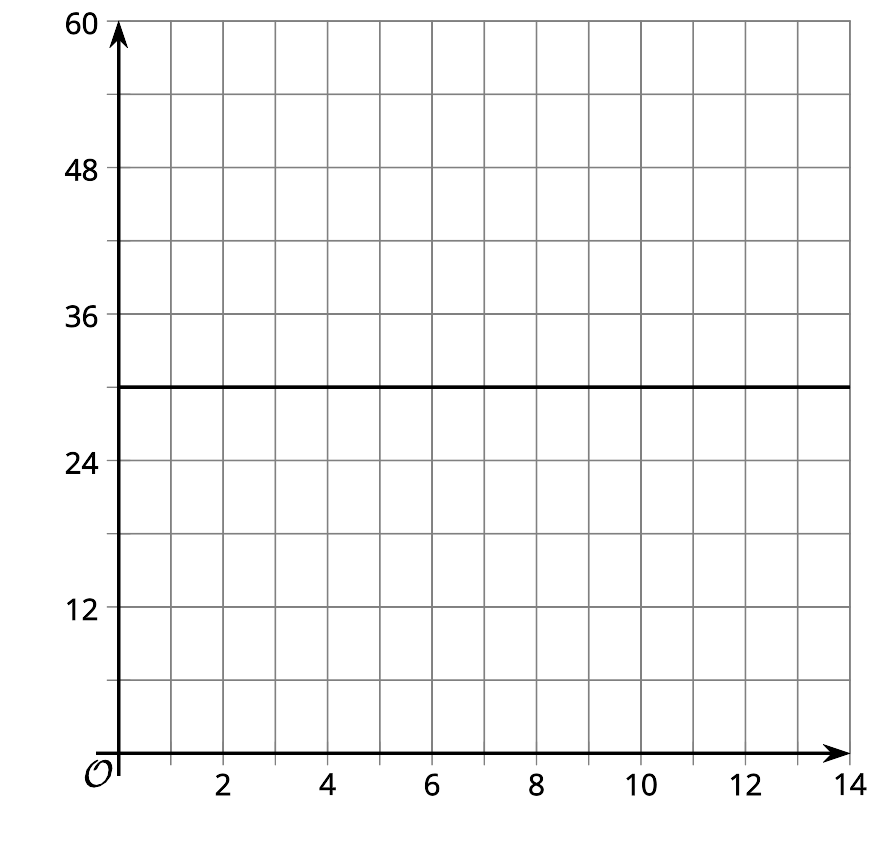 restaurant D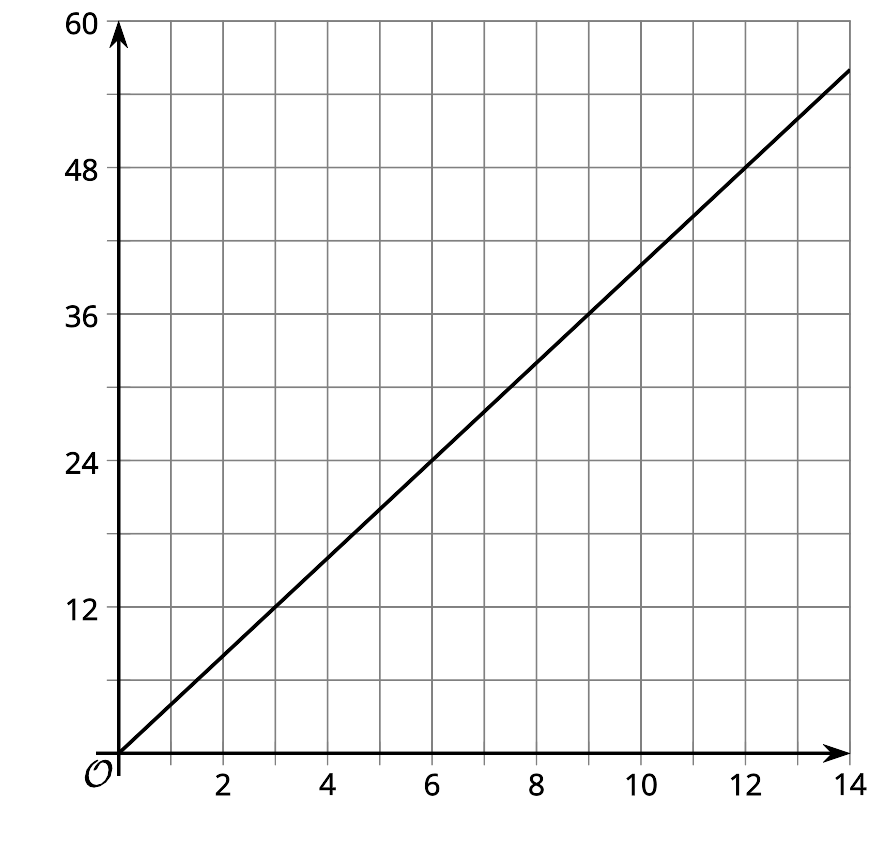 For each situation, select the best restaurant. Be prepared to explain your reasoning.Which restaurant is busy in the morning, then has fewer customers in the evening?If Lin’s mom wants to go to a popular dinner restaurant, which restaurant should Lin take her mom to eat?Noah’s dad prefers breakfast places with few customers so that he can start on work while eating. Which restaurant should Noah’s dad go to for breakfast?Which restaurant would you visit during a 30 minute lunch break? 1 hour lunch break?3 Draw the GraphsStudent Task StatementFor each situation, draw a graph that could represent it.Diego starts at home and walks away from home at a steady rate of 3 miles per hour.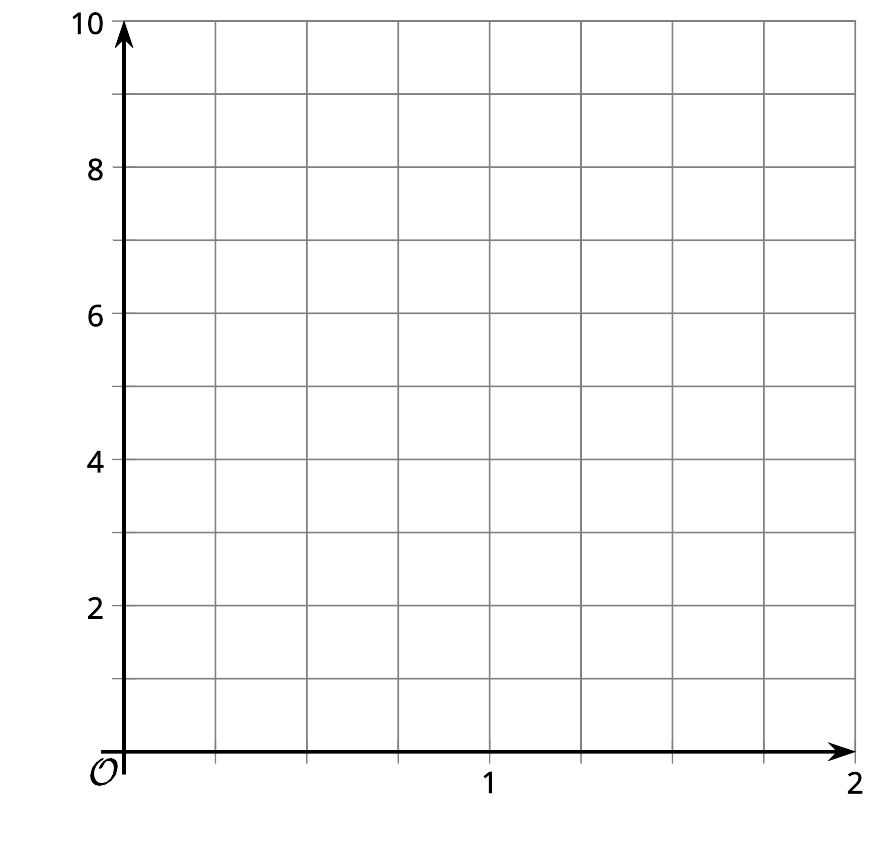 Mai starts 5 miles from home and walks at a steady rate of 3 miles per hour toward her home until she gets there and stays.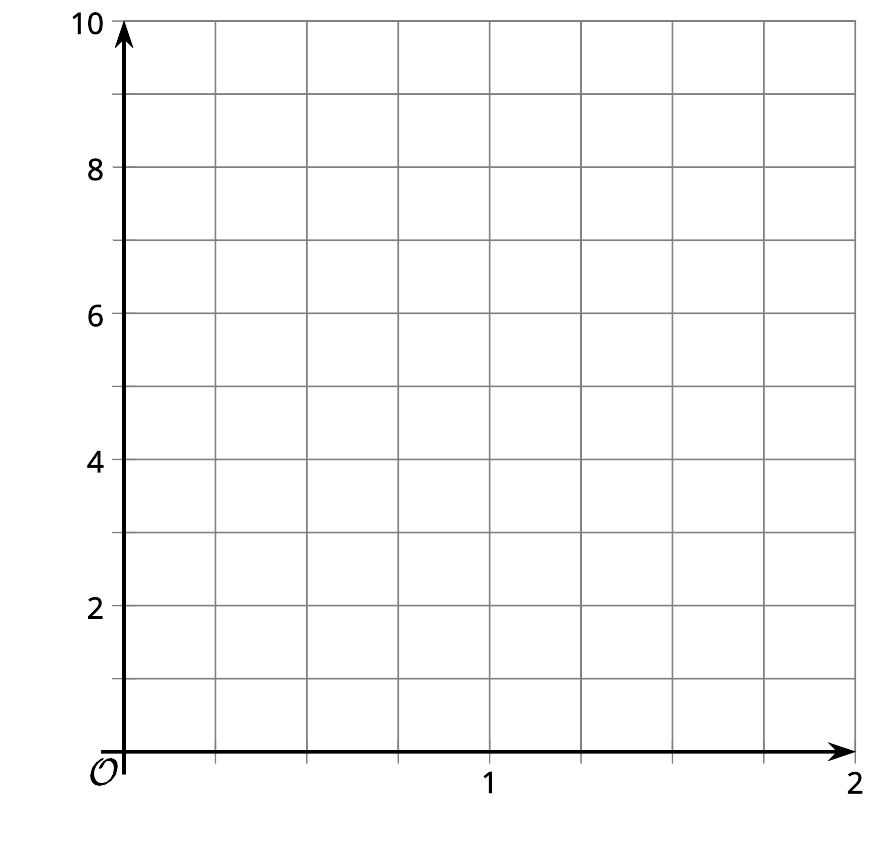 A soccer player kicks a ball that’s on the ground so that it goes up to a height of about 10 feet and then comes back down to hit the ground 1.55 seconds later.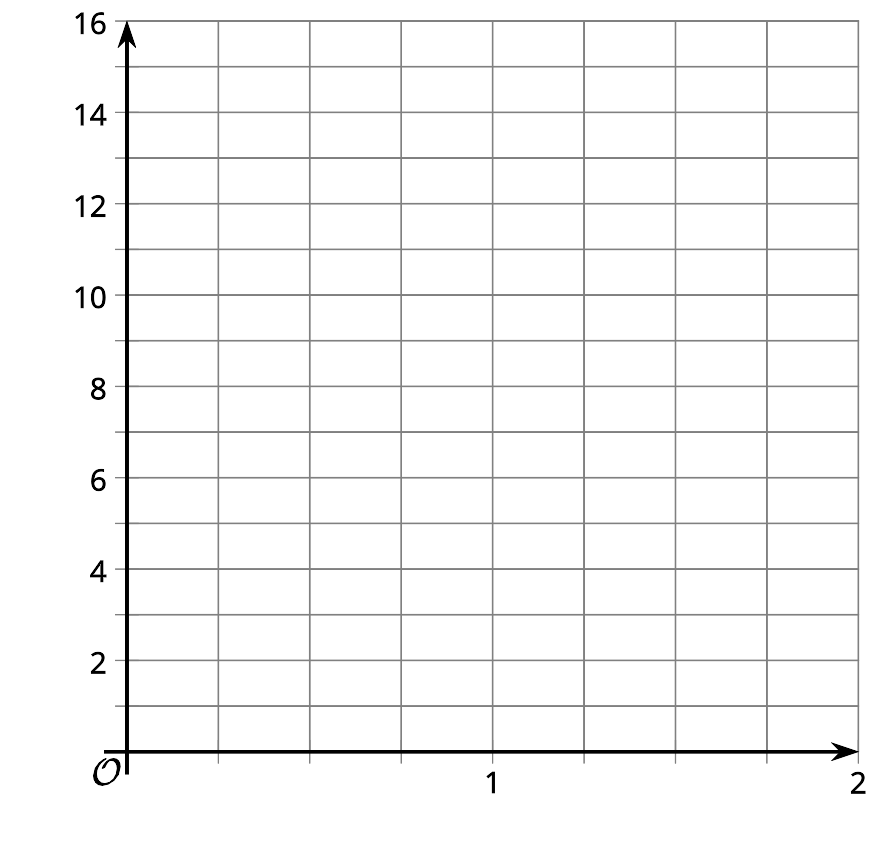 The amount of charge left in a phone battery as a percentage is a function of time. Clare runs her phone until it is completely dead, then charges it all the way back up at a steady rate.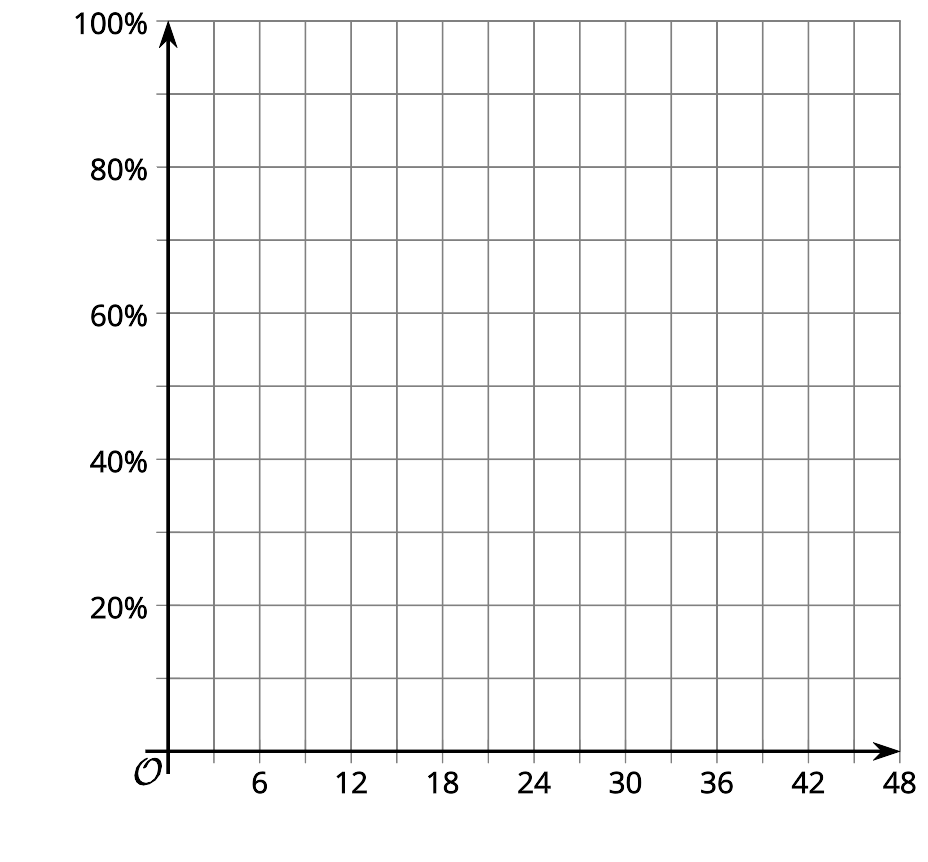 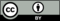 © CC BY 2019 by Illustrative Mathematics